Transition – Year 4 to Year 5You are coming to the end of your time in year 4 and whilst this year has been slightly unusual, we hope you have enjoyed it. Now, it is time to look forward to year 5. 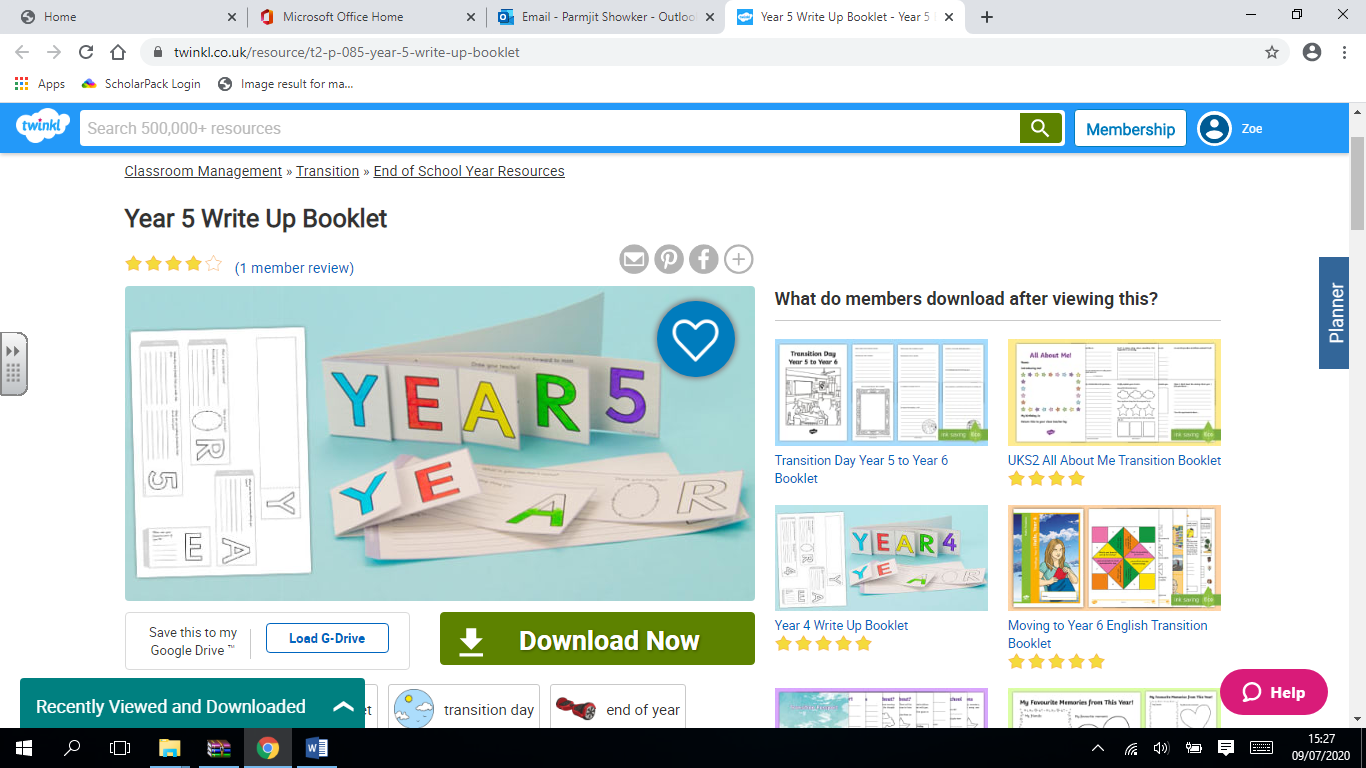 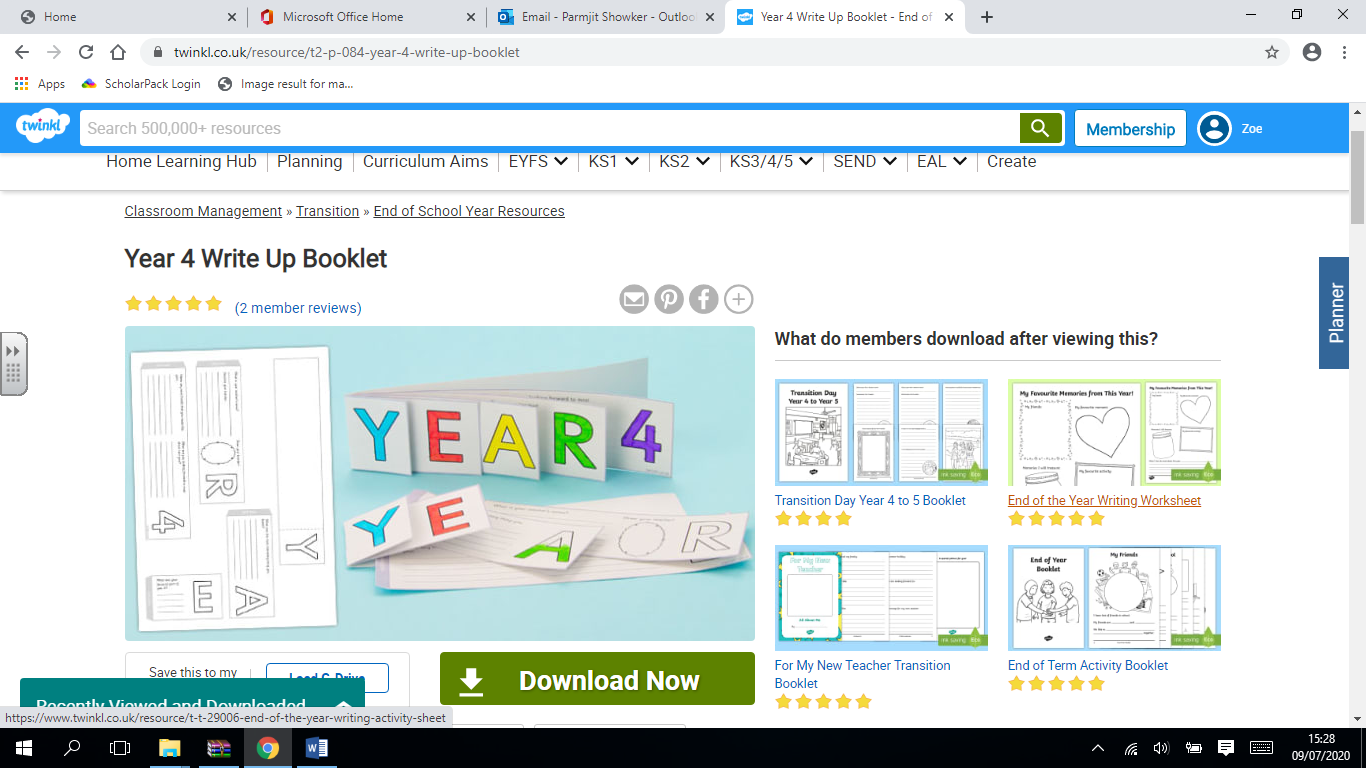 This week, we would like you to tell your year 5 teacher about yourself by creating a transition booklet. This will give your new teacher a good idea of what you are like as a person, things you enjoy doing and thing you do not enjoy. The information you need to include is:● a self portrait ● a description of your appearance and personality● things you enjoy doing at school and outside of school● things that you do not enjoy or find difficult● questions that you would like to ask your year 5 teacher● any other interesting facts about yourself.Remember to email your completed booklet to dh.y4homelearning@perryhallmat.co.ukWe will pass them to your new teacher so that they can get to know you.Year 4 to 5 Transition InformationMy name is __________________________________ and this is my self portrait.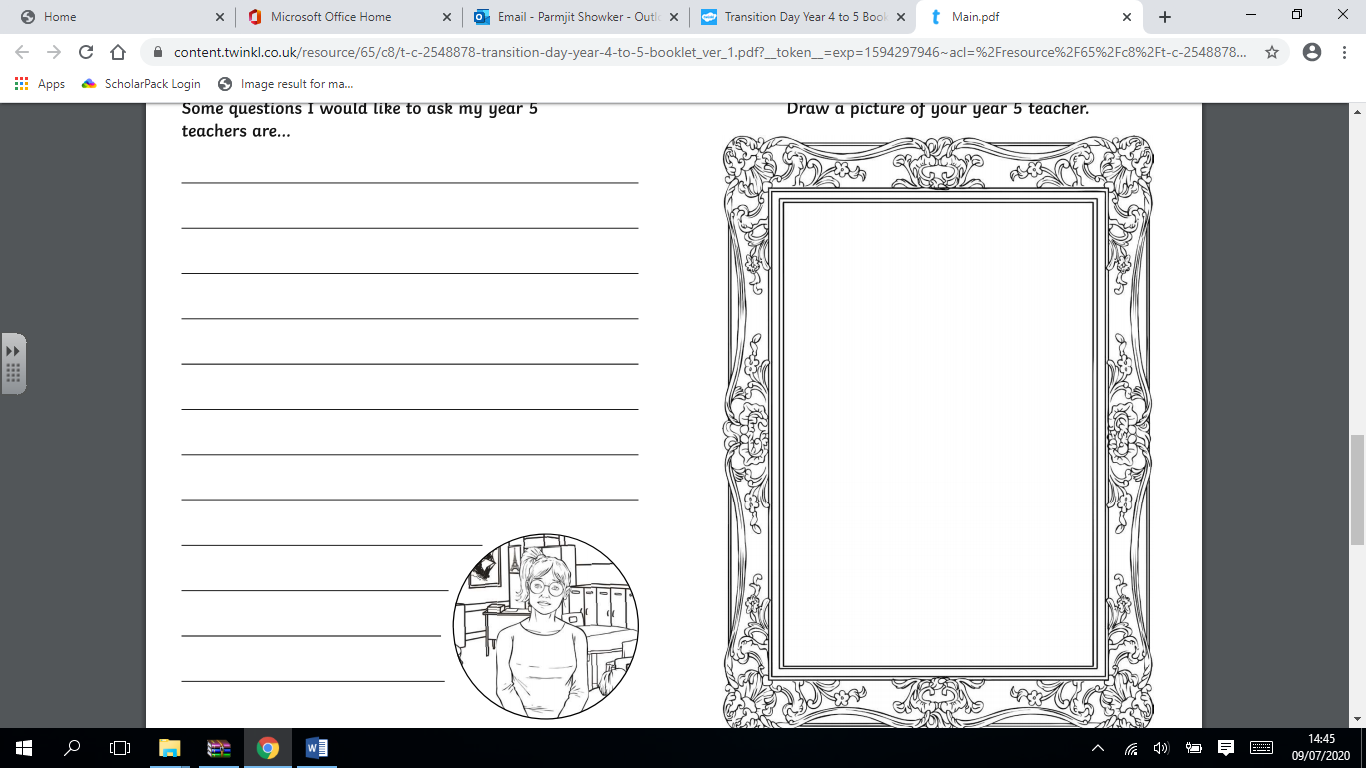 Describe your appearance_____________________________________________________________________________________________________________________________________________________________________________________________________________________________________________________________________________________________________________________________________________________________________________________________________________________________________________________________________________________________________________________________________________________________________________________________________________________________________________________________________________________________________________________________________________________________________________________________________________________________________________________________________These are some of the things I enjoy doing in and out of school._____________________________________________________________________________________________________________________________________________________________________________________________________________________________________________________________________________________________________________________________________________________________________________________________________________________________________________________________________________________________________________________________________________________________________________________________________________________________________________________________________________________________________________________________________________________________________________________________________________________________________________________________________These are the things that I do not enjoy as much or find difficult._____________________________________________________________________________________________________________________________________________________________________________________________________________________________________________________________________________________________________________________________________________________________________________________________________________________________________________________________________________________________________________________________________________________________________________________________________________________________________________________________________________________________________________________________________________________________________________________________________________________________________________________________________Questions that I would like to ask my year 5 teacher are:______________________________________________________________________________________________________________________________________________________________________________________________________________________________________________________________________________________________________________________________________________________________________________________________________________________________________________________________________________________________________________________________________________________________________________Did you know …? (Write an interesting fact about yourself)._________________________________________________________________________________________________________________________________________________________________________________________________________________________________________________________________________________________________________________________________